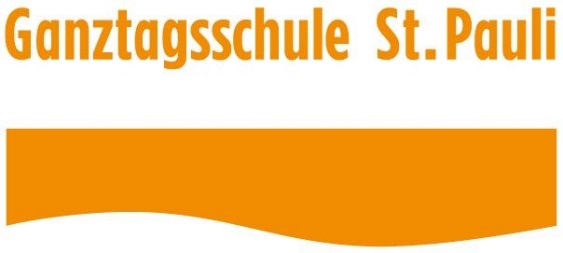 Kurswahlheft Jahrgang 3Schuljahr 2023 / 2024, 2. HalbjahrInfos zu den Kursen und zur KurswahlLiebe Kinder des dritten Jahrgangs,in diesem Heft wird das Kursangebot aufgeführt und beschrieben. Lest euch die Beschreibungen genau durch und überlegt euch, welche Kurse zu euch passen. Ihr müsst aber wissen, dass es manchmal noch zu kurzfristigen Änderungen im Angebot kommen kann. Bei der Kurswahl tragt ihr auf eurem Wahlzettel euren Erst-, Zweit- und Drittwunsch ein. Wir versuchen eure Wünsche zu erfüllen, aber wir müssen auch darauf achten, dass die Kurse nicht zu voll werden. Daher können wir nicht alle Erstwünsche erfüllen. Bitte habt dafür Verständnis!Damit ihr Spaß in euren Kursen haben könnt, ist es unheimlich wichtig, dass ihr euch auch am Nachmittag an unsere vereinbarten Regeln haltet und auf eure Kursleiter hört! Kurse am Dienstag - Klasse 3Kurse am Donnerstag - Klasse 3WahlzettelSchreibe eine 1 für deinen liebsten Wunsch, 
eine 2 für deinen zweitliebsten Wunsch und 
eine 3 für deinen drittliebsten Wunsch.Name: __________________	Klasse: 3 __Der erste Kurstag ist			Dienstag, der 06. Februar 2024Ich wünsche euch viel Spaß in euren neuen Kursen!Ruben Lengwenus (Ganztagskoordinator)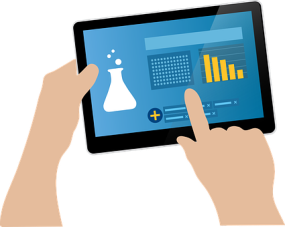 Mini-MakerJorge VasquezBasteln, tüfteln, coole Technik - Projekte „Holz erleben, Technik verstehen“: Aus Holz einfache Modellautos bauen, Roboter mit kleinen Elektromotoren antreiben und steuern. Rennen programmieren mit einem Board Controller. Erste Programme Calliope Mini, Arduino, Elegoo und Micro-Bit kennenlernen.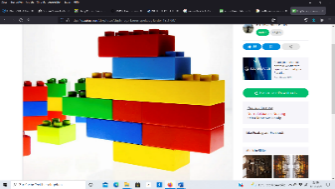 LegowerkstattEliman GayeWir tauchen in die Welt der vielen bunten Bausteine ein. Deiner Kreativität sind keine Grenzen gesetzt. Du kannst nach Anleitung bauen, freie Bauten entwerfen oder es gibt ein Motto unter dem gebaut wird. Dein Bauwerke werden fotografiert und vielleicht in unserer Schule ausgestellt. 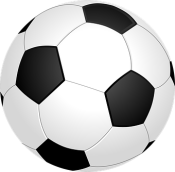 Fußball FC St. Pauli &Sarah HaßDu spielst gerne Fußball? Alle Kinder, die Lust haben gegen das runde Leder zu treten, sind herzlich willkommen. Zusammen mit Trainern des FC St. Pauli bieten wir euch die Möglichkeit auf den Kunstrasenplätzen neben dem Millerntor-Stadion zu trainieren. Den Weg zu den Sportplätzen gehen wir zu Fuß.Trainiert wird auch bei schlechtem Wetter. Besonders in der kalten Jahreszeit ist darauf zu achten, entsprechende Sportbekleidung wie z.B. lange Hose, Pullover, Sportschuhe sowie Trinken mitzugeben.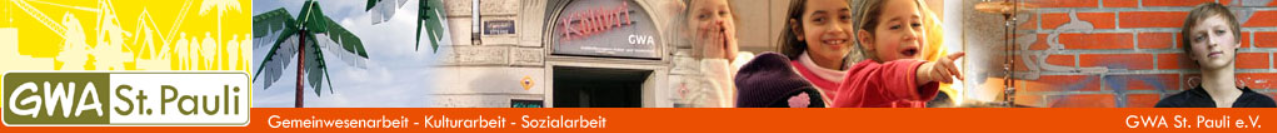 GWAAnna KischDen GWA-Kurs verbringen wir in den Räumen des Kinderclubs am Hein-Köllisch-Platz 12. Dort gibt es verschiedene Räume, wo ihr spielen, toben und basteln könnt und jedes Kind entscheidet vor Ort selbst, was es machen möchte. Vielleicht habt Ihr auch noch gute Ideen, was wir im Kurs zusammen machen können.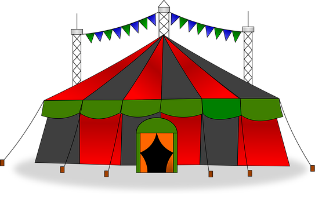 ZirkusTriBühne e.V.Hereinspaziert und Vorhang auf für die Circusschule TriBühne. Übt und probiert euch aus in Jonglage, Akrobatik, Einrad, Clownerei, Tanz und vielen weiteren Dingen. Am Ende des Kurse wollen wir eine Aufführung vor Zuschauern durchführen.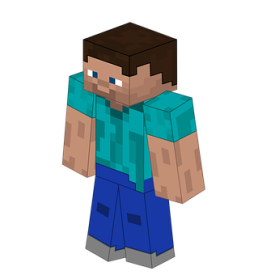 MinecraftElias GerstnerGemeinsam begeben wir uns in die große Klötzchenwelt von Minecraft. Zusammen erforschen wir das Spiel und bauen nach unserer Fantasie im Kreativ-Modus Häuser, Tempel, Burgen, Paläste und vieles mehr. Im Mittelpunkt stehen dabei deine Kreativität, gemeinsames Bauen sowie kooperatives Handeln.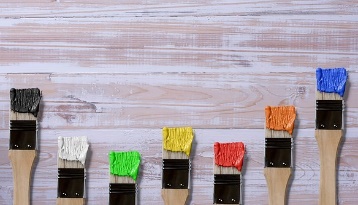 Paulis bunter HaufenKathrin MöbiusUnser Kurs ist so bunt wie das Leben selbst.Mit offenen Auge, mit Stift und Pinsel entdecken wir die Welt der Farben und der Kunst. Mit gebastelten Figuren oder Masken aus Fundstücken, mit Materialien wie Filz, Stoff, Leinwand und Pappmaché bilden wir das bunte Leben aus unserem Umfeld ab. 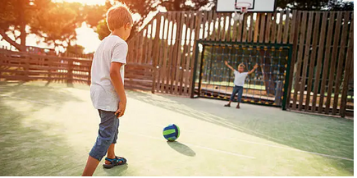 SpielplatzkickerWir werden regelmäßig unseren Stadtteil erkunden und die Spielplätze und andere Orte im Stadtteil besuchen und entdecken und dort Fußball spielen. Wir bewegen uns dabei mit Rollern, Rädern, der Fähre, dem Bus oder zu Fuß. Bei sehr schlechtem Wetter beschäftigen wir uns im Klassenraum mit unterschiedlichen Themen und Spielen. 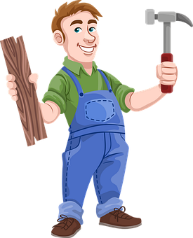 HolzwerkstattKathi KnobbeWerke und baue, was das Zeug hält! Wir erlernen den Umgang mit Werkzeugen und bauen mit etwas Geschick kleinere Werkstücke. Ihr erfahrt eine Menge über Werkzeuge, deren Handhabung und die Eigenschaften von Holz. 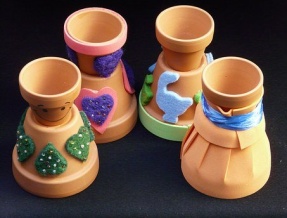 KreativwerkstattKim LiebischFür die Kreativen unter euch bietet dieser Kurs Zeit zum Basteln, Zeichnen und Gestalten. Außerdem könnt ihr verschiedene Tusch- und Maltechniken kennenlernen. Hier sind der Fantasie keine Grenzen gesetzt! Ich freue mich auf euch!DienstagDienstagDonnerstagDonnerstagMini-MakerMinecraftLegowerkstattPaulis bunter HaufenFußballSpielplatzkickerGWAHolzwerkstattZirkusKreativwerkstatt